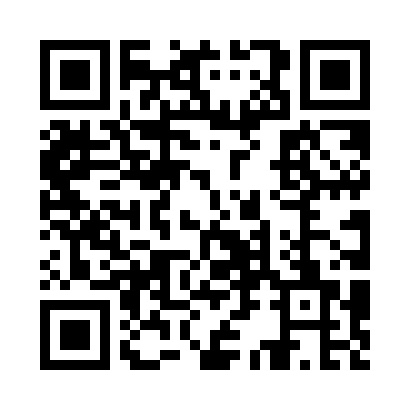 Prayer times for Stipek, Montana, USAMon 1 Jul 2024 - Wed 31 Jul 2024High Latitude Method: Angle Based RulePrayer Calculation Method: Islamic Society of North AmericaAsar Calculation Method: ShafiPrayer times provided by https://www.salahtimes.comDateDayFajrSunriseDhuhrAsrMaghribIsha1Mon3:055:071:035:168:5811:002Tue3:055:081:035:168:5811:003Wed3:065:081:035:168:5711:004Thu3:065:091:035:168:5711:005Fri3:075:101:035:168:5711:006Sat3:075:111:045:168:5611:007Sun3:085:111:045:168:5611:008Mon3:085:121:045:168:5510:599Tue3:095:131:045:168:5510:5810Wed3:115:141:045:168:5410:5711Thu3:135:151:045:168:5310:5512Fri3:145:161:045:168:5310:5413Sat3:165:171:055:158:5210:5214Sun3:185:181:055:158:5110:5115Mon3:195:191:055:158:5010:4916Tue3:215:201:055:158:4910:4817Wed3:235:211:055:158:4910:4618Thu3:255:221:055:148:4810:4419Fri3:275:231:055:148:4710:4320Sat3:285:241:055:148:4610:4121Sun3:305:251:055:138:4510:3922Mon3:325:261:055:138:4410:3723Tue3:345:271:055:138:4210:3524Wed3:365:291:055:128:4110:3325Thu3:385:301:055:128:4010:3226Fri3:405:311:055:128:3910:3027Sat3:425:321:055:118:3810:2828Sun3:445:331:055:118:3610:2629Mon3:465:351:055:108:3510:2430Tue3:485:361:055:108:3410:2131Wed3:505:371:055:098:3210:19